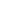 Gentile insegnante,hai già realizzato con la tua classe il Libro delle Emozioni?È un’occasione per riflettere con gli alunni su temi che li toccano da vicino e per partecipare a un concorso che mette in palio premi importanti!Come? È facile.Con il concorso educativo Emozioni tra le pagine, dedicato alla Scuola Primaria e promosso dal Battello a Vapore, ogni docente che abbia realizzato nel corso dell’anno scolastico un’attività sulle emozioni - utilizzando i materiali disponibili online o seguendo un percorso diverso e più adatto alla propria classe - dovrà concluderlo realizzando con gli alunni il Libro delle Emozioni.Il lavoro della classe dovrà essere documentato da un massimo di tre fotografie e una breve relazione dell’insegnante.Le proposte inviate verranno pubblicate su LeggendoLeggendo.it e da quel momento tutti gli iscritti al sito potranno votare i lavori e attribuire un giudizio utilizzando da 1 a 5 stelline!Saranno premiate le 33 classi che avranno ottenuto la media più alta di stelline: in palio centinaia di libri del Battello Vapore!Qui trovi tutte le informazioni sul concorso, qui la gallery con i lavori già pubblicati dai tuoi colleghi.Hai tempo fino al 25 marzo per partecipare!Buon lavoro.Lo staff di LeggendoLeggendoQuesta newsletter è un servizio gratuito offerto da Edizioni Piemme. Se vuoi disiscriverti clicca qui Copyright 2014 | Edizioni Piemme S.p.a. | P. Iva: 12807820159 | Privacy Policy 